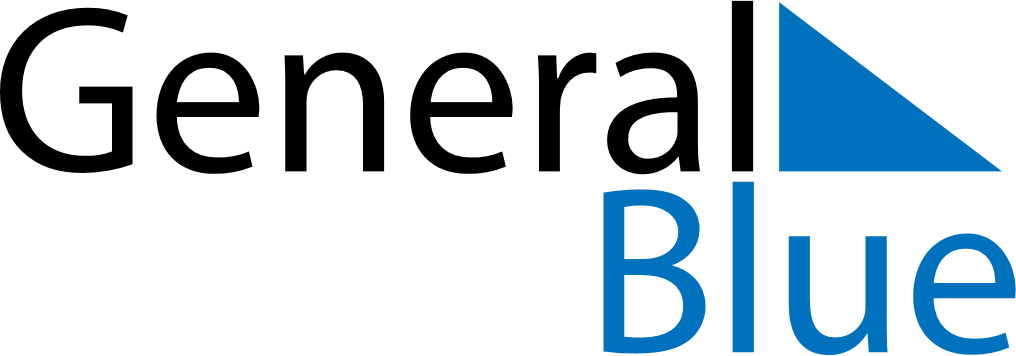 Daily Planner January 2, 2023 - January 8, 2023Daily Planner January 2, 2023 - January 8, 2023Daily Planner January 2, 2023 - January 8, 2023Daily Planner January 2, 2023 - January 8, 2023Daily Planner January 2, 2023 - January 8, 2023Daily Planner January 2, 2023 - January 8, 2023Daily Planner January 2, 2023 - January 8, 2023Daily Planner MondayJan 02TuesdayJan 03WednesdayJan 04ThursdayJan 05FridayJan 06 SaturdayJan 07 SundayJan 08MorningAfternoonEvening